Activité 2 Salaires annuels moyens nets (source insee)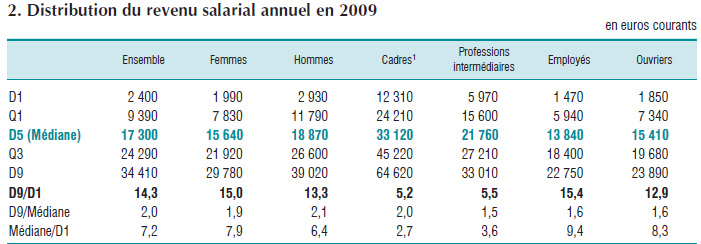 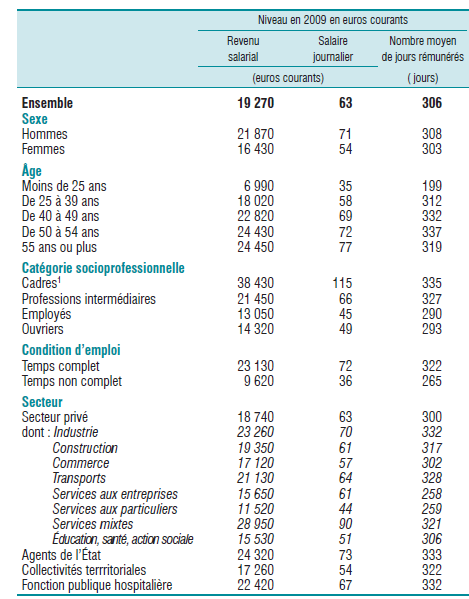 L’Institut National des Statistiques et des Etudes Economiques (INSEE) publie régulièrement une étude sur le salaire des français.À l’aide des documents précédents répondre aux questions suivantes :Quel est en moyenne le salaire mensuel net d’un français ?………………………………………………………………………………………………………………………………………………………………………………………………………………………………………………………………………………………………………………………………………………………………………………L’égalité homme/femme est-elle respectée ?………………………………………………………………………………………………………………………………………………………………………………………………………………………………………………………………………………………………………………………………………………………………………………Comment le salaire journalier est-il calculé ?………………………………………………………………………………………………………………………………………………………………………………………………………………………………………………………………………………………………………………………………………………………………………………Comment le salaire évolue-t-il en fonction de l’âge ?………………………………………………………………………………………………………………………………………………………………………………………………………………………………………………………………………………………………………………………………………………………………………………Que signifie dans le second tableau la médiane ?………………………………………………………………………………………………………………………………………………………………………………………………………………………………………………………………………………………………………………………………………………………………………………Quel est le salaire médian mensuel net en France ?………………………………………………………………………………………………………………………………………………………………………………………………………………………………………………………………………………………………………………………………………………………………………………